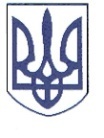 РЕШЕТИЛІВСЬКА МІСЬКА РАДАПОЛТАВСЬКОЇ ОБЛАСТІРОЗПОРЯДЖЕННЯ	11 червня 2024 року                       м. Решетилівка                                          № 141 Відповідно до ст. 34 Закону України ,,Про місцеве самоврядування в Україні”, Порядку надання матеріальної допомоги сім’ям загиблих військовослужбовців, які загинули (померли) у зв’язку з військовою агресією Російської Федерації проти України затвердженого рішенням Решетилівської міської ради восьмого скликання від 27.10.2023 № 1630-39-VIII, розглянувши заяву та подані документи Кобеляцької М.В.ЗОБОВ’ЯЗУЮ:Відділу бухгалтерського обліку, звітності та адміністративно-господарського забезпечення виконавчого комітету міської ради (Момот Світлана) виплатити грошову допомогу в розмірі 20 000,00 (двадцять тисяч грн 00 коп.) Кобеляцькій Марині Володимирівні, яка зареєстрована та проживає за адресою: *** Полтавської області на поховання чоловіка Кобеляцького Руслана Станіславовича.Міський голова                                                                        Оксана ДЯДЮНОВАПро виплату грошової допомогина  поховання  сім’ї  загиблого військовослужбовця